http://rs f.research.ac.ir/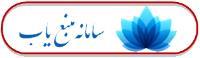 http://research.ac.ir/ 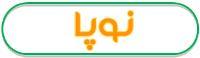 https://www.clinicalkey.com/#!/browse/books 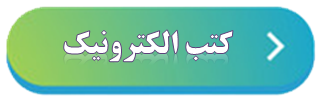 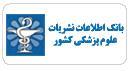 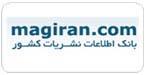 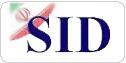 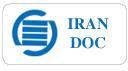 http://centerlibrary.kums.ac.ir/fa/digitallibrary/internalresources 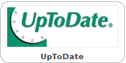 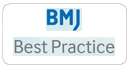 http://centerlibrary.kums.ac.ir/fa/digitallibrary/evidencebasedmedicalresources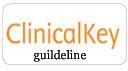 http://centerlibrary.kums.ac.ir/fa/digitallibrary/medicalpictures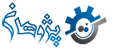 http://research.kums.ac.ir/general/homePage.action و ...